             Žiadosť o prestup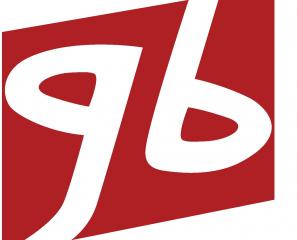 Žiadosť o prestup na Gymnázium, Bilíkova 24 Bratislava - zameranie 7902  J 74 bilingválne:slovensko-anglickéMeno a priezvisko.............................................................................Škola, ktorú navštevuje..................................................................................................................Trieda..............................................................................................................................................Zákonný zástupcaMeno.................................................................................          telefón............................................Adresa................................................................................................................................................Mail....................................................................................................................................................Študijné výsledky                                                                   2022/23	               	               2023/24                                                                 (koniec roka)                                        (1.polrok)Slovenský jazyk a literatúra              ...................                                         ...................Matematika                                        ...................                                         ...................Cudzí jazyk                                          ...................                                         ...................Súčasťou žiadosti o prestup je kópia vysvedčenia/výpisu za posledné 2 roky štúdia Úspechy na olympiáde v okresnom, krajskom a celoštátnom kole za uvedené dva roky (vypísať a doložiť kópiou diplomu)............................................................................................................................................................................................................................................................Podpis zákonného zástupcu: ...................................   V ................................ dňa...........................